Estado de Santa Catarina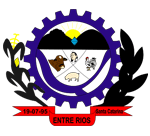 PREFEITURA MUNICIPAL DE ENTRE RIOSPortaria nº 503 de 21 de outubro de 2022 	REVOGA PARCIALMENTE A PORTARIA Nº498/2022 DO SECRETÁRIO MUNICIPAL ORIDES DE ALMEIDA UMBELINO, E DÁ OUTRAS PROVIDÊNCIAS.JOÃO MARIA ROQUE, Prefeito de Entre Rios, Estado de Santa Catarina, no uso de suas atribuições legais e em conformidade com a Lei Municipal nº 018/2007; eCONSIDERANDO, que necessitam de suas atividades;RESOLVE:Artigo 1º. Fica revogada as férias do Secretário Municipal Orides de Almeida Umbelino. O restante dos 12 dias de férias no decorrer do ano. Parágrafo único: As férias foram concedidas no dia 03 de outubro a 20 de outubro de 2022. Artigo 2º. Esta Portaria entrará em vigor na data de sua publicação.Artigo 3º. Revogam-se as disposições em contrário.Entre Rios/SC, em 21 de outubro de 2022.JOÃO MARIA ROQUEPrefeito Municipal 